Программа патриотического воспитания младшего школьника «Моё Отечество»«А главное все-таки: люби, люби и люби свое отечество.                                                                                                                                                               Ибо любовь эта даст тебе силу, и все остальное без труда совершишь»                                                                                                                                 Салтыков-Щедрин М. Е.Пояснительная записка            Патриотическое воспитание подрастающего поколения всегда являлось одной из важнейших задач современной школы. Под патриотическим воспитанием понимается постепенное и неуклонное формирование у учащихся любви к своей Родине.Патриотизм предполагает гордость достижениями и культурой своей Родины, желание сохранять её характер и культурные особенности и идентификация себя с другими членами нации, готовность подчинить свои интересы интересам страны, стремление защищать интересы Родины и своего народа.            Патриотизм – одна из важнейших черт всесторонне развитой личности. У младших школьников должно вырабатываться чувство гордости за свою Родину и свой народ, уважение к его великим свершениям и достойным страницам прошлого. На личностном уровне патриотизм выступает как важнейшая, устойчивая характеристика человека, выражающаяся в его мировоззрении, нравственных идеалах, нормах поведения. Патриотизм всегда конкретен, направлен на реальные объекты. Деятельная сторона патриотизма является определяющей, именно она способна преобразовать чувственное начало в конкретные для Отечества и государства дела и поступки. Характерной чертой воспитания у детей патриотизма является слитность нравственных чувств и знаний. Знания только тогда оказывают влияние на нравственное развитие ребенка, когда они окрашены чувствами и переживаниями.Патриотическое воспитание детей младшего школьного возраста – это целенаправленный процесс педагогического воздействия на личность ребенка с целью обогащения его знаний о Родине, воспитание патриотических чувств, формирование умений и навыков нравственного поведения, развитие потребности в деятельности на общую пользу (Агапова, Давыдова 2002).Системный подход воспитания патриотизма должен найти свое отражение в урочной, внеурочной и внеучебной деятельности младшего школьника, учитывать его возрастные и индивидуальные особенности. Патриотическое воспитание невозможно без участия в этом процессе родителей.  Монтескье: «…лучшее средство привить любовь к Отечеству состоит в том, чтобы эта любовь была у их отцов»Цель программы - формирование основ патриотизма у младшего школьника.     Предполагаемый результат воспитания – гражданственность и патриотизм школьников, выражающиеся в их готовности и способности нести личную ответственность за благополучие общества  и за собственное благополучие.       В основе программы положена Ленинградская концепция воспитания школьника, ключевым моментом которой является « глубокая взаимосвязь и взаимозависимость с малой родиной, на которой он живет». «Малая родина – это,  прежде всего люди, которые окружают ребенка (семья, школьный коллектив, педагоги, друзья, соседи), их отношения; природное, историческое и культурное своеобразие региона, социальные отношения; культурно и экономически обусловленные способы жизни людей на данной территории».Программа концентрического типа, разработана на 4 года, имеет 6 ступеней: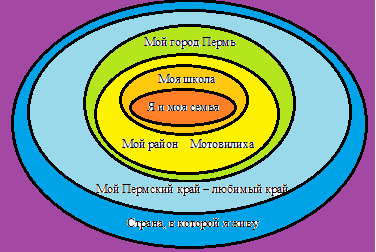 Принципы:- «позитивный центризм» (отбор знаний, наиболее актуальных для ребёнка данного возраста);- непрерывность и преемственность педагогического процесса;- дифференцированный подход к каждому ребёнку, максимальный учёт его психологических особенностей, возможностей и интересов;- рациональное сочетание разных видов деятельности, адекватный возрасту баланс интеллектуальных, эмоциональных и двигательных нагрузок;- деятельностный подход;- развивающий характер обучения, основанный на детской активности.Направления  работы:- краеведческое;- гражданское;- культурно-эстетическое;- спортивное;- военно-патриотическое.Мероприятия, проведенные в 1-ом классе, по программе «Моё Отечество»,2010/2011 учебный годРезультаты  первого года обучения. Учащиеся с интересом  участвуют в мероприятиях, предусмотренных программой «Моё Отечество»,  повышается их культурный уровень, возникает потребность в получении новых знаний о Родине, о народных традициях. Одним из внешних стимулов является участие в различных соревнованиях, конкурсах, акциях, проводимых в классе,  школе,  городе, крае. Эти же конкурсы показывают степень усвоения знаний, предусмотренных программой, и их применения на практике.  Ученики знают традиции своей семьи, интересы своих родителей, государственную символику, государственные праздники, достопримечательности и историю Мотовилихинского района.  Знания могут применять на практике.Эмоциональная сфера учащихся 1 класса  диагностирована методом наблюдения за поведением учащихся и нашла своё отражение в изобразительном творчестве. Учащиеся стараются добросовестно выполнять свои обязанности дома, в школе, в общественных местах. Дети бережно относятся к животным, продуктам труда других людей.  Уровень воспитанности, диагностируемый методом тестирования,  – средний по классу.В основном сформирован детский коллектив. Социометрические исследования показали, что отверженных в классе нет, выявлены лидеры.  Учащиеся в основном научились работать в группах, а также умеют распределить с помощью классного руководителя обязанности во время коллективной работы в классе. С уважением относятся к взрослым.Родители принимали активное участие в общественной жизни класса: организовывали и проводили  праздничные мероприятия, помогали детям в поисковой и творческой работе. Мероприятия, проведенные во 2-ом классе, по программе «Моё Отечество»,2011/2012 учебный год
               В 3-ьем и 4-ом классах будет  продолжена работа по изучению Пермского края,  будет изучаться  история, культура, природа нашей страны – России, а также будет происходить  «наращивание» первых ступеней программы.  Согласно принципам программы будет увеличена доля гражданского и военно-патриотического воспитания. Конкретные мероприятия будут разработаны на основе анализа воспитательной работы за 2-ой и 3-ий  год обучения. Задачами патриотического воспитания младших школьников являются:Предполагаемый результат:Формирование у детей системы знаний о своей Родине.(поэтапное формирование знаний согласно ступеням программы)Учащиеся будут знать природоведческие и географические сведения (географические особенности родного края, климата, природы страны), сведения о жизни своего народа (особенности быта, труда, культуры, традиций), социальные сведения (знания о достопримечательностях родного города,  страны, о законах, правах и обязанностях учащегося,  государственной символики), некоторые исторические сведения (о жизни народа в разные исторические периоды, знание исторических памятников страны, края, города).2. Воспитание у младших школьников интереса к окружающему миру, эмоциональной отзывчивости на события общественной жизни. Прогнозируется активизация эмоциональной сферы личности, воспитание таких чувств, как любовь к родным и близким людям, родному городу, уважение к истории народа, восхищение произведениями народного творчества, любви к природе.3. Включение детей в практическую деятельность по применению полученных знаний. Младшие школьники будут уметь отразить накопленные знания в игре, художественной и трудовой деятельности,  принять участие в общественно направленном труде,  бережно относиться к природе, результатам труда других, отразить знания в речи, общении со взрослыми и сверстниками, укреплять  свое здоровье и беречь здоровье окружающихСтупень программыНаправление Мероприятие Место в УВПЦель Формы и методы деятельностиИтогиЯ и моя семьякультурно-эстетическое«Кто Я?»«Какой Я?»«Моя любимая игрушка»«Мой лучший друг»«Мои домашние обязанности» Классные часыФормировать детский коллектив, ответственность к своим обязанностям Творческая работа в виде устного сочинения Устные иллюстрированные докладыкультурно-эстетическое«Моё домашнее животное»Урок окружающего мираФормировать ответственное отношение к своим обязанностям, чувство любви к домашним питомцамТворческая работа в виде устного сочиненияУстные иллюстрированные докладыКультурно-эстетическоеТрадиции моей семьи  «Радость семейного счастья»Классный часФормировать семейные ценности, укреплять семейные традицииТворческая работа в виде стенгазетыСтенгазетыКультурно-этетическое«В здоровом теле – здоровый дух»Классный час, уроки окружающего мираБережно относиться к собственному здоровью, беречь здоровье окружающихУроки изучения нового материала, викторина Плакаты о вредных для здоровья факторахКУльтурно-эстетическоеО правилах дорожного движения (по программе школы)Классные часы, внеучебные мероприятияЗнать и соблюдать ПДД, беречь свою жизнь и здоровьеУроки изучения нового материала, викторины, творческие работы Участие в городском конкурсе по ПДДКраеведческое,  культурно-эстетическое«Осенины»Внеучебное мероприятиеФормировать представление о сезонных изменениях в природе, познакомиться с сельскохозяйственной продукцией Пермского края, формировать детский коллектив, укреплять родственные чувстваТворческая работа родителейКонкурсная программа, организованная родителямикультурно-эстетическое«Мама –первое слово»Внеучебное мероприятиеФормировать детский коллектив, укреплять родственные чувстваТворческая работаКонкурс рисунков, праздничный вечер, посвященный  Дню материкультурно-эстетическое«А ну-ка, девочки»Внеучебное мероприятиеФормировать детский коллектив, укреплять родственные чувстваТворческая работа родителейКонкурсная программа, организованная родителямикультурно-эстетическое«Мой папа самый лучший»Внеучебное мероприятиеФормировать детский коллектив, укреплять родственные чувстваТворческая работаВечер, посвященный защитникам Отечествакультурно-эстетическое«А ну-ка, мальчики»Внеучебное мероприятиеФормировать детский коллектив, укреплять родственные чувстваТворческая работа родителейКонкурсная программа, организованная родителямикультурно-эстетическое«Здравствуй, здравствуй, Новый год!»Внеучебное мероприятиеФормировать детский коллектив, укреплять родственные чувстваТворческая работа родителейКонкурсная праздничная программакультурно-эстетическоеДни именинниковВнеучебные мероприятияФормировать детский коллектив, традиции, укреплять родственные чувства Творческая работа родителейКонкурсные праздничные программыМоя школакраеведческоеИстория школыКлассный часПознакомиться с историей школыЛекцияКонкурс рисунковкультурно-эстетическоеМоя школа самая лучшая!Классный часВоспитывать  любовь к школеТворческая работа с помощью родителейКонкурс авторских стиховкультурно-эстетическоеВстреча с ветераном труда, бывшим учителем школы Белавкиной Т.А.Классный часПознакомиться с творческой деятельностью бывшего учителя школыДиалогОформление материала о Белавкиной Т.А. для музея школы Мой район - МотовилихакраеведческоеИстория МотовилихиКлассные часы Познакомиться с историей Мотовилихинского районаПоисковаяОформление «Тетрадей Дружбы», докладыкраеведческоеПермь космическая (к 50-летию полёта Ю.А.Гагарина) Посещение планетарияКлассный часКоллективная поисковая работаЭкскурсияПознакомиться с историй и деятельностью Пермского планетарияПрезентация http://youtu.be/lc5vLXkgOfo краеведческоеПосещение  ГТРК «Вести»Внеучебное мероприятиеПознакомиться с историей и деятельностью Пермской государственной телерадиокомпанииЭкскурсияРисуноквоенно-патриотическое«Вечная слава героям войны!»Классный часПознакомиться с историей ВОВ, формирование чувства гордости за свою семьюТворческая работа в виде сочинения о родственниках, живших в годы Великой Отечественной войныДокладыкраеведческоеРазработка  туристического путеводителя по Мотовилихинскому районуВнеучебное мероприятиеПознакомиться с достопримечательностями Мотовилихинского районаКоллективная поисковая работаДиплом победителей в краевом конкурсе «Путешествие 2011»спортивное«Мама, папа, я – спортивная семья»Внеучебное мероприятиеФормировать потребность в здоровом образе жизниСпортивное соревнованиеСпортивное соревнованиекультурно-эстетическоеМасленицаВнеучебное мероприятиеФормировать представление о народных традициях Народное гуляниеГрамота самому нарядному классукультурно-эстетическоеПосещение кукольного театра «Вера, Надежда, Любовь», спектакль «Рождество»Внеучебное мероприятиеФормировать духовные ценностиПросмотр спектакляРисунок по темегражданскоеПарламентский урокКлассный часФормировать представление о государственном строе РоссиилекцияУчастие в интерактивной игре для младших школьников «Парламентский урок»гражданскоеГражданский часКлассный час, уроки музыки и изоФормировать уважительное отношение к государственной символике РоссииЛекция, уроки, творческая работаУчастие в краевом  конкурсе рисунков «Государственная символика России»Краеведческое,  культурно-эстетическое«Друзья птиц»Классный час, внеучебное мероприятиеФормировать бережное отношение природе, ответственность за «братьев меньших»Творческая работа, практическая работа по изготовлению скворечниковБлагодарность от лесхоза г.ПермиСтупень программыНаправление Мероприятие Место в УВПЦель Форма  деятельностиИтогиМой район - МотовилихакраеведческоеДостопримечательности Мотовилихинского районаКлассные часы, внеурочные мероприятияПознакомиться с достопримечательностями Мотовилихинского района ПоисковаяОформление «Тетрадей Дружбы»культурно-эстетическоеАкция «Чистый берег»Внеклассное мероприятиеОчистить береговую зону ближайшего водоема, формировать экологическое мировоззрениеПрактическая работаЧистый берег пруда МотовилихинскийКраеведческое,   культурно-эстетическоеПосещение музея Мотовилихинских заводовВнеклассное мероприятиеПознакомиться с историей  и деятельностью АО «Мотовилихинские заводы»ЭкскурсияДоклады о продукции Мотовилихинских заводов Краеведческое,  культурно-эстетическоеПосещение музея ДиорамаВнеклассное мероприятиеПознакомиться с историей Мотовилихинского  районаЭкскурсияОформление «Тетрадей Дружбы», докладыМой город ПермьКраеведческое,  культурно-эстетическоеДостопримечательности города ПермиВнеклассное мероприятие, классные часыПознакомиться с достопримечательностями города Перми, историей городаПоисковая1 место в краевом конкурсе «Всем краеведам краевед»,диплом финалистов муниципального конкурса «Потешные прогулки по Перми», оформление    «Тетрадей Дружбы», видеоролик об истории Пермского кукольного театра http://youtu.be/FnncsxE2pW0 Краеведческое,  культурно-эстетическоеПосещение Музея древностейВнеклассное мероприятиеПознакомиться с древней историй Пермского краяЭкскурсияУчастие в конкурсе юных археологовКраеведческое,  культурно-эстетическоеПосещение Пермской галереи Внеклассное мероприятиеПознакомиться с экспонатами галереиЭкскурсияРисунки, отзывы об экскурсииКраеведческое,  культурно-эстетическоеАвтобусная экскурсия по ПермиВнеклассное мероприятиеПознакомиться с достопримечательностями ПермиЭкскурсияОформление «Тетрадей Дружбы», докладыкультурно-эстетическое«Рождественские звездочки» в «Новогодних приключениях»Внеклассное мероприятиеПознакомиться с историей праздника Рождество, формировать духовные ценностиТворческая работа1 место в краевом конкурсе «Новогодние приключения»культурно-эстетическоеСветлый праздник ПасхаУрок музыки, технологии, классный часПознакомиться с историей праздника Пасха, формировать духовные ценностиТворческая работа, урокПраздничные открытки культурно-эстетическое«Волк и семеро козлят на новый лад» (к празднику 8 марта)Внеурочное мероприятиеФормировать семейные ценностиТворческая работаПраздничный вечер для мам и бабушеккультурно-эстетическое«Богатырские забавы»Внеклассное мероприятиеФормировать семейные ценностиКонкурс для папГрамота за участиекультурно-эстетическоеДни именинниковВнеурочные мероприятияФормировать детский коллектив, традиции, укреплять родственные чувстваТворческая работа родителейКонкурсные праздничные программыКультурно-эстетическоеО правилах дорожного движения (по программе школы)Классные часы, внеклассные мероприятияЗнать и соблюдать ПДД, быть ответственным пешеходом и пассажиромУроки, тренинговые занятия, творческая работа1 место в городском конкурсе по правилам дорожного движения «Дорога и мы»Мой Пермский край – любимый крайкраеведческоеПрирода ПрикамьяКлассный час, урок окружающего мира, внеклассное мероприятиеПознакомиться с природным богатством Пермского края, беречь природные ресурсыПоисковая, творческаяОформление «Тетрадей Дружбы», доклады, 1 место в краевом конкурсе «Помоги реке»Краеведческое,  культурно-эстетическоеЭкскурсия в Лысьвенский краеведческий музейВнеклассное мероприятиеПознакомиться с историей и достопримечательностями города ЛысьваЭкскурсияРисунок, отзыв об экскурсииКраеведческое,  культурно-эстетическоеЭкскурсия в музей под открытым небом в городе ЧусовойВнеклассное мероприятиеПознакомиться с историей и достопримечательностями города ЧусовойЭкскурсияРисунок, отзыв об экскурсииспортивное«Веселые старты»Внеурочное мероприятие»Формировать потребность в здоровом образе жизниСпортивное соревнование1 место среди учащихся 1-2 классоввоенно-патриотическоеВстреча с ветераном вооруженных сил СССР , майором  запаса  Исайкиным П.А.Внеурочное мероприятиеФормировать чувство гордости  и благодарности за подвиг  советских солдат в годы ВОВДиалогОтзывы о встречевоенно-патриотическоеКонкурс чтецов, посвященный Победе в ВОВВнеурочное мероприятиеФормировать чувство гордости и благодарности за подвиг советских солдат в годы ВОВТворческая работа2 место в школегражданскоеПрава и обязанности ребенкаКлассный часФормировать правовую культуру учащихсяДиалогУчастие в конкурсе рисунков «Нарисуем права»